СПРАВКА	Савченкова Ирина Владимировна, являясь учителем истории и обществознания МБОУ Мурыгинской СШ, активно участвует в деятельности районного педагогического сообщества: Выступления на районном методическом объединении учителей истории и обществознания: В 2014-2015 учебном году: Тема: «Опыт работы по составлению рабочей программы ФГОС ООО». В 2015-2016 учебном году:Тема: «Основная образовательная программа по истории». Работала в пилотном классе по введению ФГОС ООО. Разрабатывала контрольно-измерительные материалы для промежуточной аттестации и метапредметных контрольных работ. Входила в состав предметных методических комиссий: Творческой группы учителей истории и обществознания по разработке заданий для школьного этапа Всероссийской олимпиады школьников по истории и обществознанию. Приказ Отдела образования: №237 от 13.09.2017 г., №328 от 27.09.2016 г., №304 от 16.09.2015 г., №273 от 02.09.2014 г.Жюри предметной комиссии на муниципальном этапе Всероссийской олимпиады школьников по истории и обществознанию. Приказ Отдела образования: №387 от 01.11.2016 г., №374 от 30.10.2015 г., №340 от 29.10.2014 г. Жюри предметной комиссии на районном Дне науки. Приказ Отдела образования: №77 от 15.03.2016 г. Участие в районном Дне науки по истории: Менеджер Отдела образования                                             И.В. Понкратов 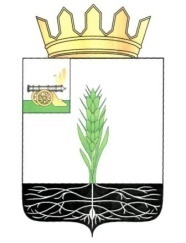 ОТДЕЛ ОБРАЗОВАНИЯАДМИНИСТРАЦИИ МУНИЦИПАЛЬНОГООБРАЗОВАНИЯ «ПОЧИНКОВСКИЙ РАЙОН». Починок, ул. Советская, д. 15тел.(факс).(848149)3-17-52.e-mail:pochrono@yandex.ru09 октября 2017 года Учителю истории и обществознания МБОУ Мурыгинской СШИ. В. Савченковой Учебный год Фамилия, имя учащегосяКласс МООСтатус 2017Масовец Илья9МБОУ Мурыгинская СШПризер 